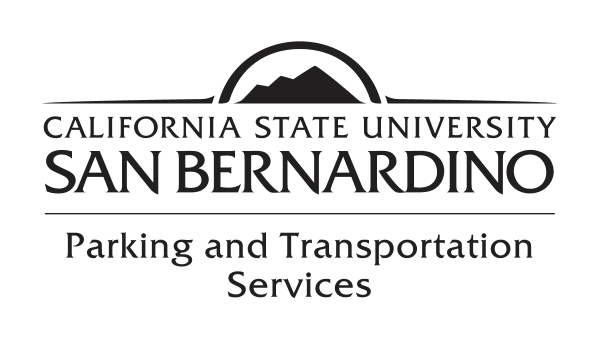 Request for Waiver of Penalty DepositPursuant to CVC 40215(b)Please complete this form as thoroughly as possible and provide all relevant supporting documents. Sign the form and return it to the address below. Electronic submissions will not be accepted.California State University San BernardinoParking & Transportation ServicesUniversity Hall, Room 0395500 University ParkwaySan Bernardino, CA 92407Citation Number(s): 					Name: 							Telephone: 						Email: 							Employment:			Supported by:			Persons Supported: Full-time 			 Self				 Self Part-time			 Spouse			 Spouse Unemployed			 Parents			 Number of Children: 			 Other: 			 Other: 		Net income per month: $		Assets:						Monthly Expenses:Vehicle(s):		$			Rent/Mortgage: 	$		Home: 			$			Utilities: 		$		Checking Account: 	$			Loans/Debts: 		$		Savings Account: 	$			Transportation: 	$		
Cash on Hand: 		$			Medical Expenses: 	$		Other: 			$			Other Living Expenses: 	$		I hereby request a waiver of parking penalty deposit based on an inability to pay the amount due and that the hearing proceed on my citation for the reasons stated above. I declare under penalty of perjury under the laws of the State of California that the foregoing is true and correct.Name									Date